FSM Department of Environment, Climate Change and Emergency Management (FSM DECEM)Mission ReportSubject:	Assessment of Adaptation Fund (AF) Project Sites on Nukuoro and Kapingamarangi IslandsDuration of Mission:	January 17 to 26, 2021 Travelers:	Kohsak Keller Jr. – Adaptation Program Manager, DECEM Morthy Solomon – AF Project Operations and Finance Officer (OFO), PNI State EPA & DECEM	Louis Sahle – Water Specialist, PNI PUC	Edson Joseph– PNI AF Project Local Engineer Snyther Biza – GIS Program Manager, DECEMInspect the targeted public water infrastructures construction and improvement progress on Nukuoro and KapingamarangiCollect geospatial data (GPS locations) and capture photos of the selected residential water infrastructures on Nukuoro and KapingamarangiInterview some of the residential water tank owners whom the AF project had repaired their water tanks to get their feedback about the work and the project on KapingamarangiDeliver the construction materials and tools for the construction and repairing work to the local coordinators on Nukuoro and KapingamarangiDAY 1: Sunday January 17, 2021This trip began departing at the Pohnpei Port Authority dock on Sunday January 17, 2021 at 6:00 pm. on FSM’s MS Caroline Voyager ship headed towards the southern islands in Pohnpei state.  The mission team consists of 5 members and they are followed: Mr. Kohsak Keller Jr, the Adaptation Program Manager from DECEM, Mr. Morthy Solomon, the AF Project Operations and Finance Officer (OFO) from DECEM based at PNI EPA, Mr. Louis Sahle, the Water Specialist and Inspector from PNI PUC, Mr. Edson Joseph, the PNI AF Project Local Engineer, and Mr. Snyther Biza, the GIS program manager from DECEM. DAY 2 & 3: Monday & Tuesday January 18 & 19, 2021 – Sapwuafik IslandOn Monday morning, January 18, 2021 the ship arrived at Sapwuafik island and the offloading operation took 2 days, due to bad weather. The team’s mission was on Nukuoro and Kapingamarangi, so the team didn’t go onshore, thus spent a night on the ship. In the afternoon on Tuesday January 19, 2021 at about 4:00pm. the ship departed Sapwuafik island and headed south towards Nukuoro island. DAY 4: Wednesday January 20, 2021 – Nukuoro IslandIn the late morning on Wednesday January 20, 2021, the ship arrived at Nukuoro Island. Though the seas were rough with big waves and strong wind, the ships’ motor-boat managed to bring the team on shore, where we first met and briefed the mayor representative and some members of the community of our survey and assessment activities. The team members that went on shore on Nukuoro were Jun Keller, Louis Sahle, Edson Joseph, and Snyther Biza, to do the inspection of the targeted public water infrastructures currently under construction and also surveyed the selected residential water tanks that the AF project will be repairing (GPS coordinates and photos taken, inspect condition).For the public water infrastructure inspection work on Nukuoro, out of 4 public water wells that the AF project had committed to repair, 1 is currently under construction with the walls and the base completed. The remaining construction work for this water well include the installation of the water pump and the cover and also the fence around it. Also, on Nukuoro, out of 3 public water tanks that the AF project had committed to repair, 1 is currently under construction with the base completed. The remaining work for this public water tank is the installation of the tank on the base with the fence around it, and the water gutters on the church building for the water catchment system for the tank. The inspection work was done by the water specialist and inspector Mr. Louis Sahle and the local engineer Mr. Edson Joseph. Shown below are the pictures for the public water well and the public water tank under construction on Nukuoro.AF Public Water Well under construction on Nukuoro (Before and After pictures)AF Public Water Tank under construction on Nukuoro (Before and After pictures)For the 	GPS data and photo collection work on Nukuoro, 21 selected residential water tanks were captured with their GPS coordinates recorded. These residential water tanks were selected because they were either leaking from cracks, missing water catchment, and broken faucet. Shown below are some of the 21 selected residential water tanks that were assessed. Also see attached to this report a map showing locations of the surveyed residential water tanks during this mission. The other attribute information for these surveyed water tanks such as water tank measurements, capacity, detail condition, and usage were provided by the local coordinator from Nukuoro Mr. Arakuchi Fred. Some of the Residential Water Tanks surveyed that the AF project will be repairing on Nukuoro: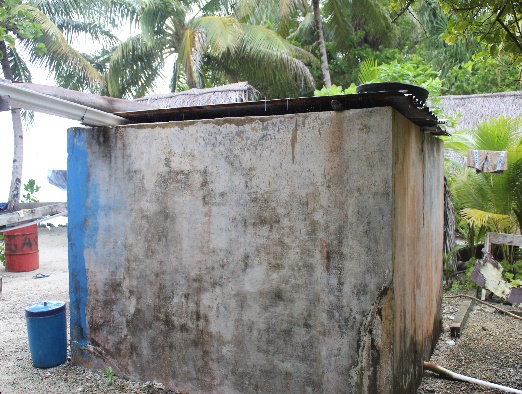 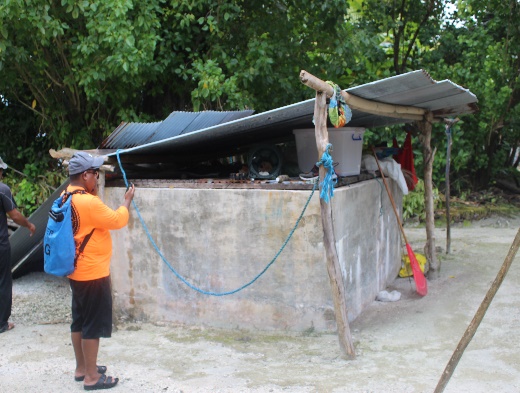 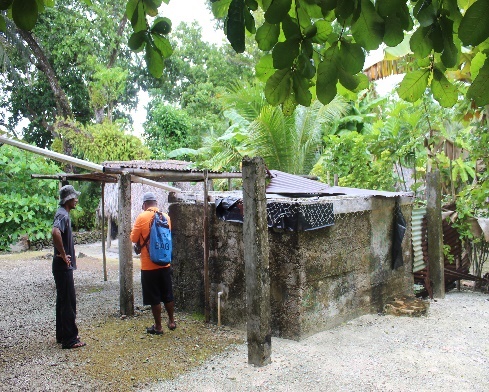 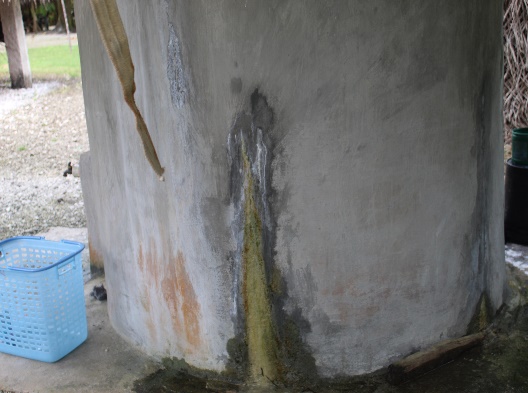 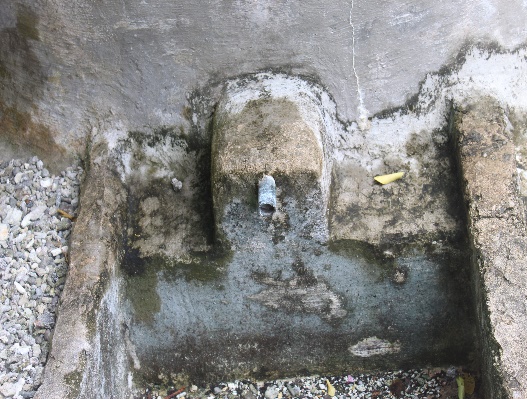 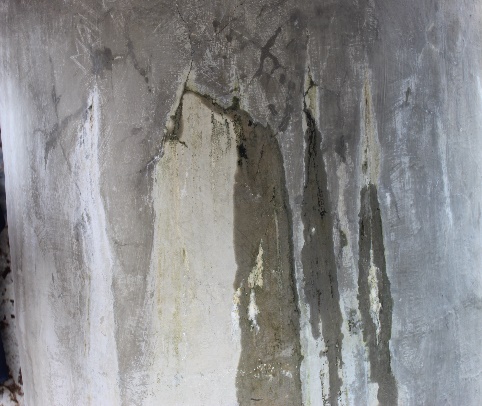 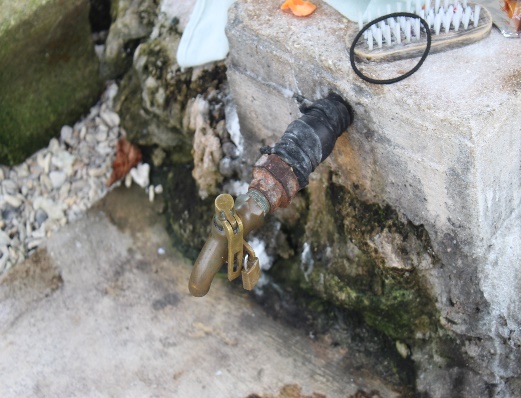 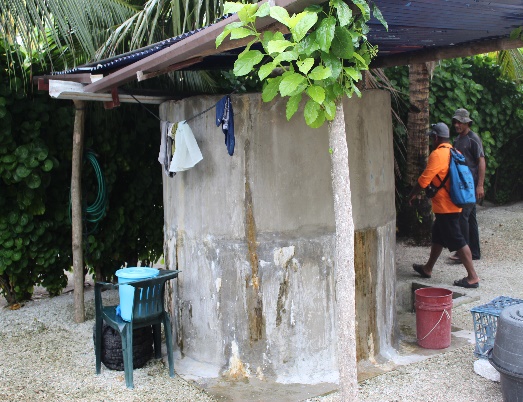 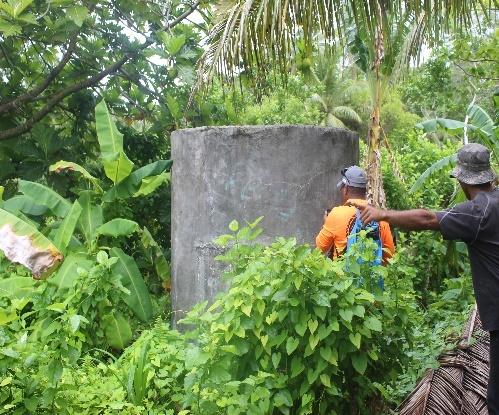 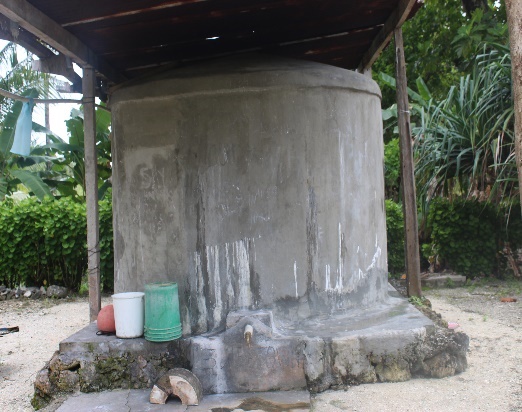 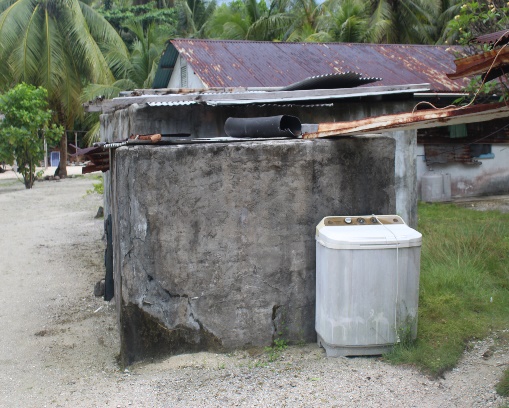 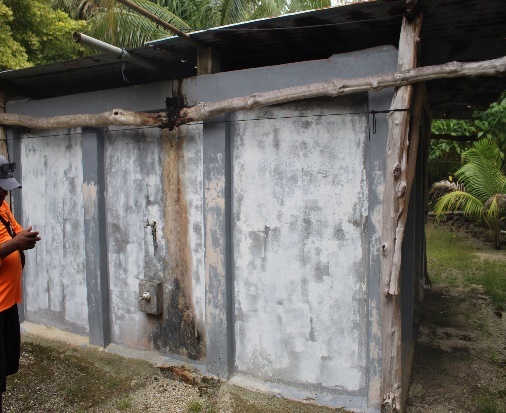 For the delivery of the construction materials and tools to Nukuoro, Mr. Morthy Solomon stayed on the ship to make sure the construction materials and tools for Nukuoro AF project were delivered from the ship.  On shore, the materials were delivered and stored at the municipal warehouse. Shown below are some of the pictures taken during this mission. There was a great effort of community support for this activity on Nukuoro. Construction materials delivered to Nukuoro: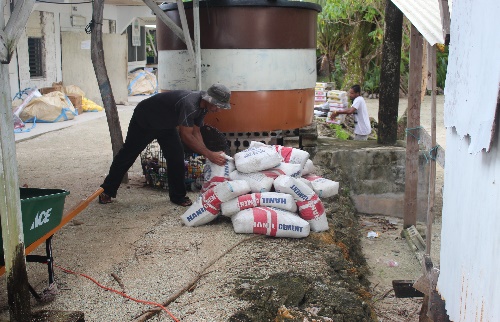 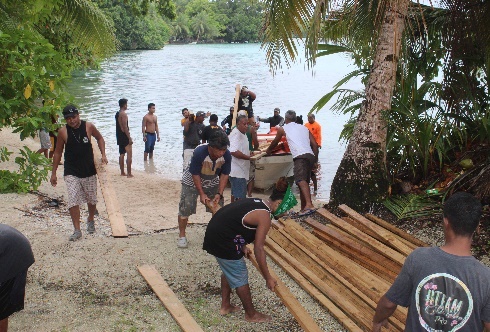 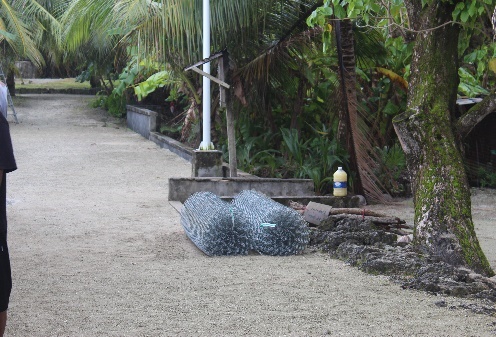 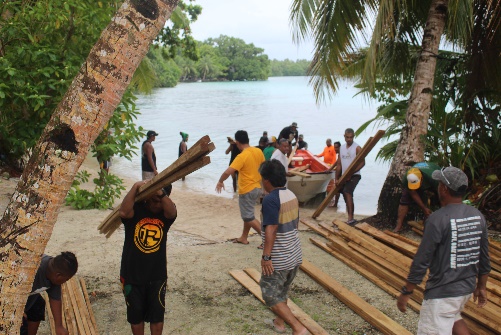 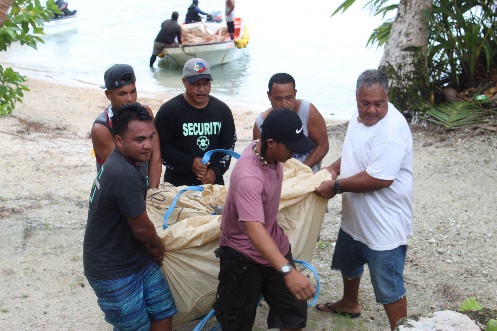 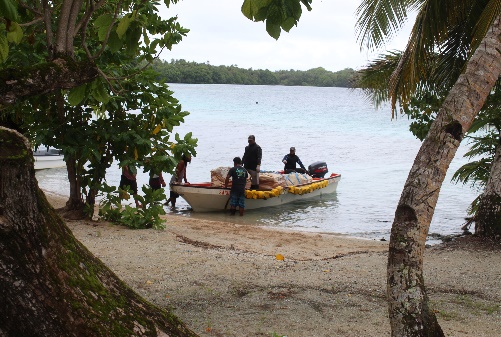 The climate change awareness posters were also delivered and distributed to the municipal government, school and the community. Shown below is the climate change awareness poster posted on the municipal government building with the chief rep of Nukuoro. 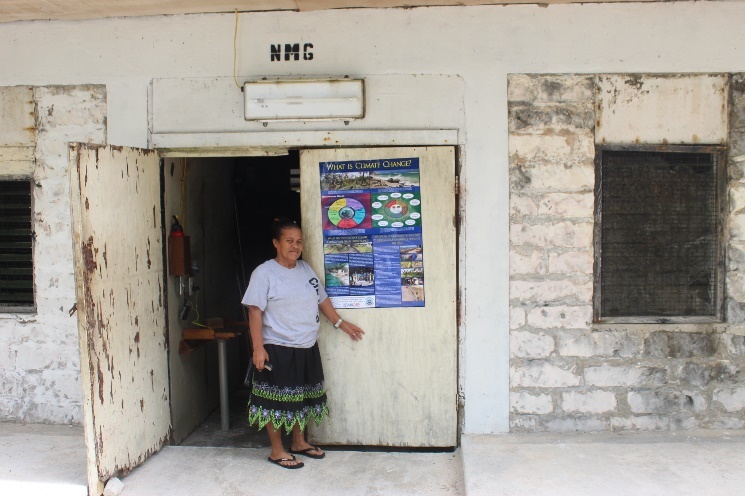 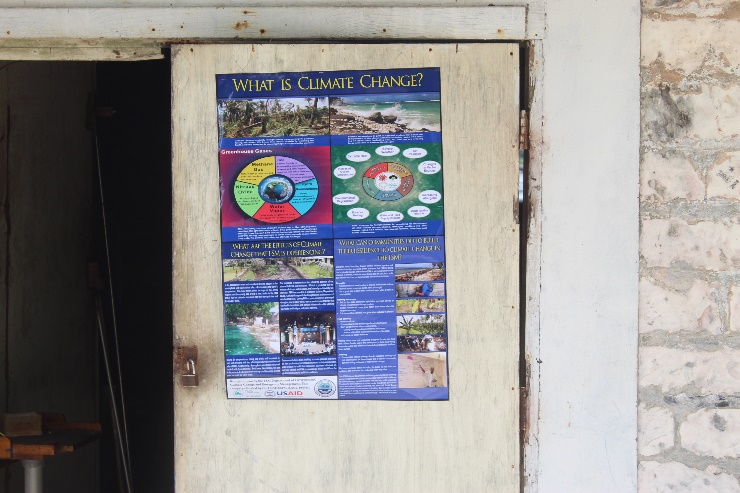 DAYS 5-7: Thursday to Saturday January 21-23, 2021 – Kapingamarangi IslandIn the late morning on Thursday January 21, 2021, the ship arrived at Kapingamarangi island. Mr. Louis Sahle went in first and inspect the AF public water wells (see pictures below), while the others stayed on the ship and assisted the delivery of the construction materials and tools. It was raining during that time so Mr. Keller and Mr. Biza couldn’t go on shore to do the geospatial data collection and to take pictures of the residential water tanks. In the evening, after all construction materials and tools for the AF project were delivered, the team went on shore and spent a night on the island. Some of the AF Public Water Wells on Kapingamarangi: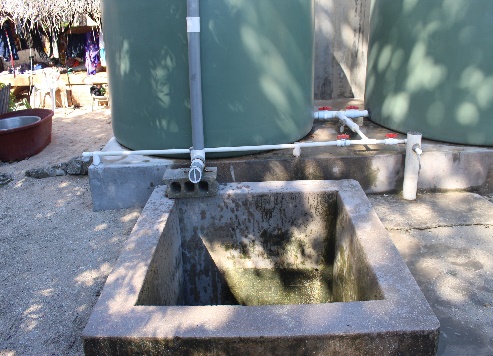 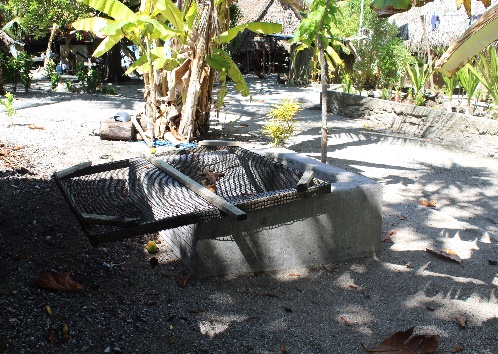 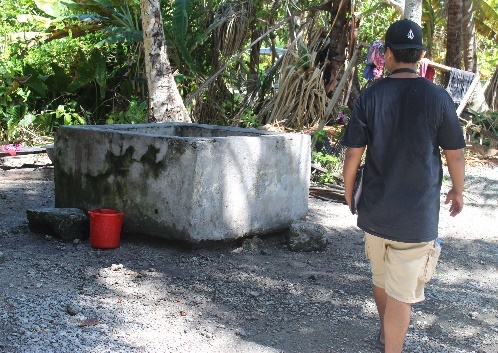 On Friday January 22, 2021, the team surveyed a total of 33 water tanks that the AF project on Kapingamarangi had repaired. The survey includes the inspection of the water tanks repaired work, collection of GPS coordinates and pictures of each repaired tank, and the water tank owner’s interviews. Out of the total 33 repaired water tanks, 19 residential water tanks were repaired on Souhou island, 9 residential water tanks were repaired on Welua island, and 5 public water tanks were also repaired. See pictures below of some of the repaired residential water tanks on Souhou island and on Welua island. 5 interviews were also recorded during the time the survey was taking place. The interviews will be shared in a different file as audio records. Some of the Residential Water Tanks repaired by AF project on Kapingamarangi: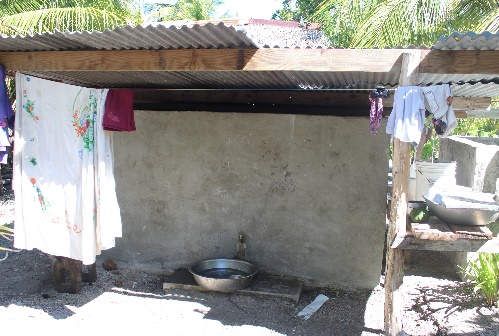 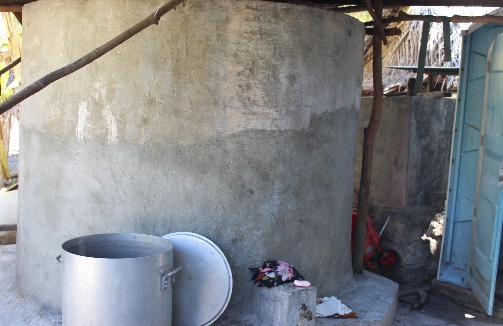 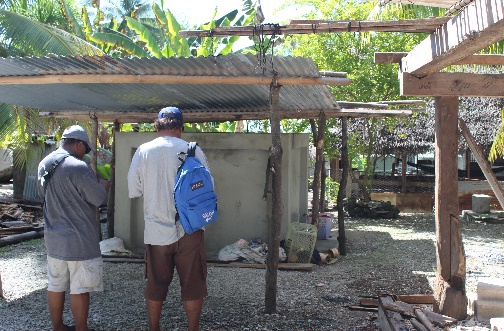 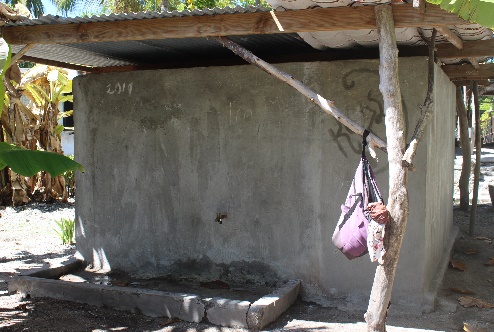 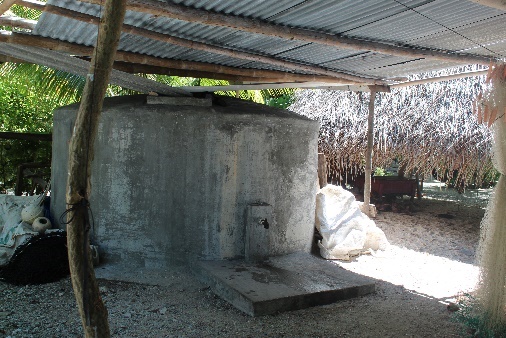 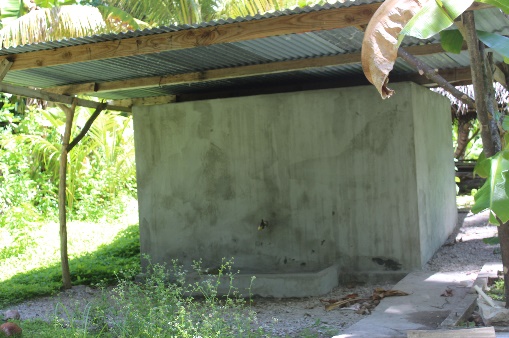 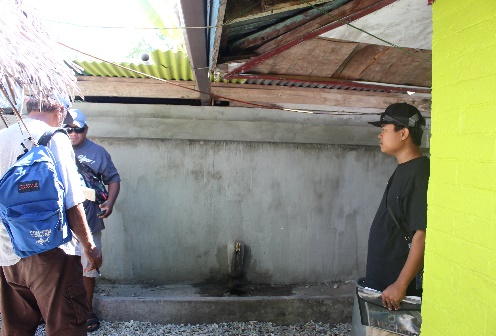 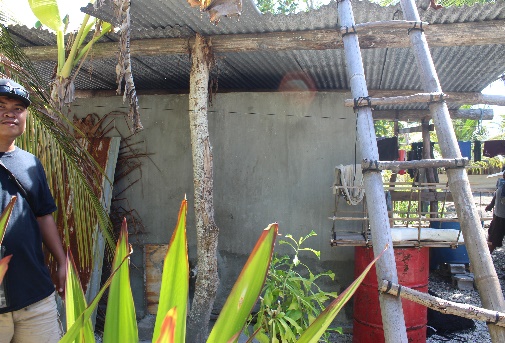 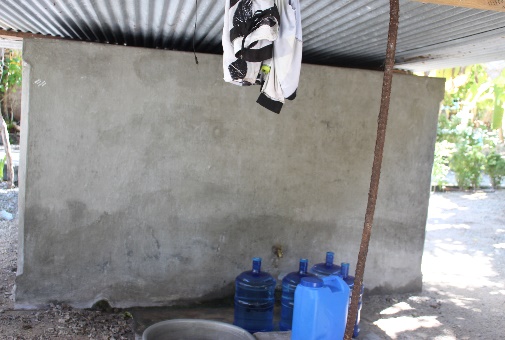 On Saturday January 23, 2021, after the ship completed its backloading it departed Kapingamarangi at about 4:00pm and headed towards Nukuoro island. DAYS 8-10: Sunday & Monday January 24-26, 2021 – Nukuoro Island & Tekehtik, PohnpeiAt 9:00 a.m. on Sunday January 24, 2021, the ship arrived at Nukuoro. The ship spent the whole day at Nukuoro backloading the cargos and the passengers. At about 6:00 p.m. same day, the ship departed Nukuoro and headed straight back to Tekehtik, Pohnpei. At 9:00 p.m. on Monday January 25, 2021, the ship arrived at Pohnpei Port Authority dock in Tekehtik, and the passengers had to spent a night on the ship and offboard next morning Tuesday January 26, 2021, because the operations at the port closes at 6:00pm. This trip was completed without any complications. Weather was an issue at times with several heavy rains and big waves between Nukuoro and Kapingamarangi, but everything went well and the team returned home safely. Mission Team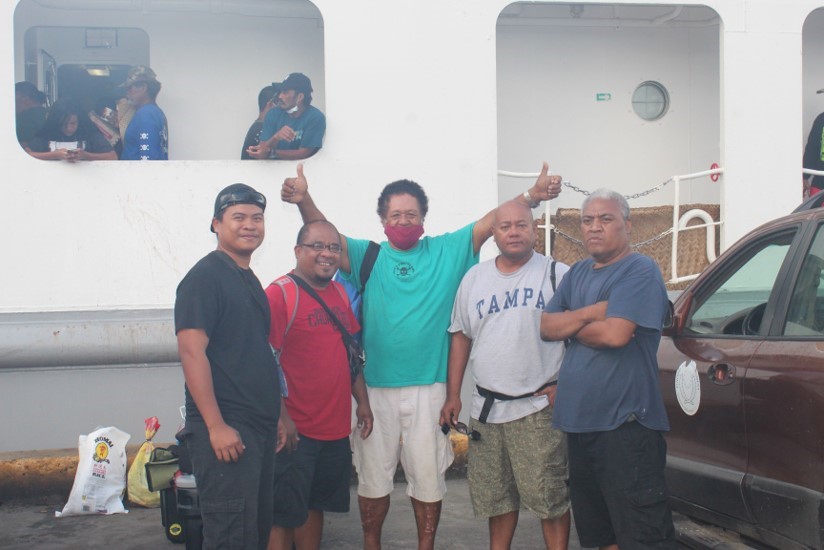 Mission Findings:On Nukuoro, 21 residential water tanks were selected to be repaired by the AF project, thus were surveyed and mapped during the mission. These tanks were selected because they’re currently in use but in poor conditions. Most of the tanks were cracked and with poor water catchment system, some with broken faucet, and others missing faucet and catchment. These tanks were also selected because the structure is concrete and can be easily repaired. Refer to table 1 on page (8) for the assessment summary results of the residential water tanks on Nukuoro conducted during the trip. On Nukuoro, 2 public water infrastructures (1 water well and 1 water tank) are currently under construction. The water well has completed its base and the wall, yet to install the water pump, cover and the fence around it. The water tank has completed its base, yet to install the tank and the fence around it. On Kapingamarangi, total of 33 water tanks had already been repaired by the AF project, 28 were residential water tanks and 5 were public water tanks. All repaired tanks are in good condition with most of the tanks has its own stand-alone water catchment system and only a few use houses nearby as its water catchment, and all are currently in use, thus were surveyed and mapped during this mission. These tanks have collected some rainwater, but still not enough due to not so much rain on the island. Refer to table 2 on pages (9 & 10) for the assessment summary results of the 28 residential water tanks on Kapingamarangi conducted during the trip. On Kapingamarangi, 4 public water wells are currently under construction. The walls are repaired, yet to construct the base, install water pumps and cover and fence around each water well. 5 public water tanks were also repaired by AF project on Kapingamarangi (2 at the Protestant church, 1 at the Catholic church, 2 at 2 communities, 1 on Souhou island and 1 on Welua island). On Kapingamarangi, there were other residential water tanks that had been selected to be repaired however waiting commitment from tank owners, thus were not surveyed and mapped during this mission. Some of these tanks are on Souhou island, some on Welua island, and others are on the other nearby islands where some people are currently residing. Refer to Maps 1 and 2 attached for the locations of the Residential Water Tanks for AF project repair support on Nukuoro (Map 1) and Kapingamarangi (Map 2). Google maps for both assessments were also generated using the data collected from the assessments and will be shared for office use and AF project use. Overall, the AF project on both Nukuoro and Kapingamarangi is ongoing, with more project activities on Kapingamarangi than on Nukuoro. On Kapingamarangi, most of the residential tanks, and public water infrastructures are repaired, whereas on Nukuoro, only 2 public water infrastructures are under construction and yet to repair the selected residential water tanks.  Mission Recommendations:For visibility of the AF project, need to have AF project logo at the public water infrastructure sites on both Nukuoro and Kapingamarangi.EPA’s portable water testing kit needs to test the residential water systems on Nukuoro and Kapingamarangi for E-coli, total coliform and turbidity before and after repairing the water tanks. Table 1: Assessment Summary of the Selected Residential Water Tanks on Nukuoro island (To be Repaired by AF Project)	Table 2: Assessment Summary of the Repaired Residential Water Tanks on Kapingamarangi island (Already Repaired by AF Project)Map 1: Nukuoro Selected Residential water tanks (To be Repaired by AF)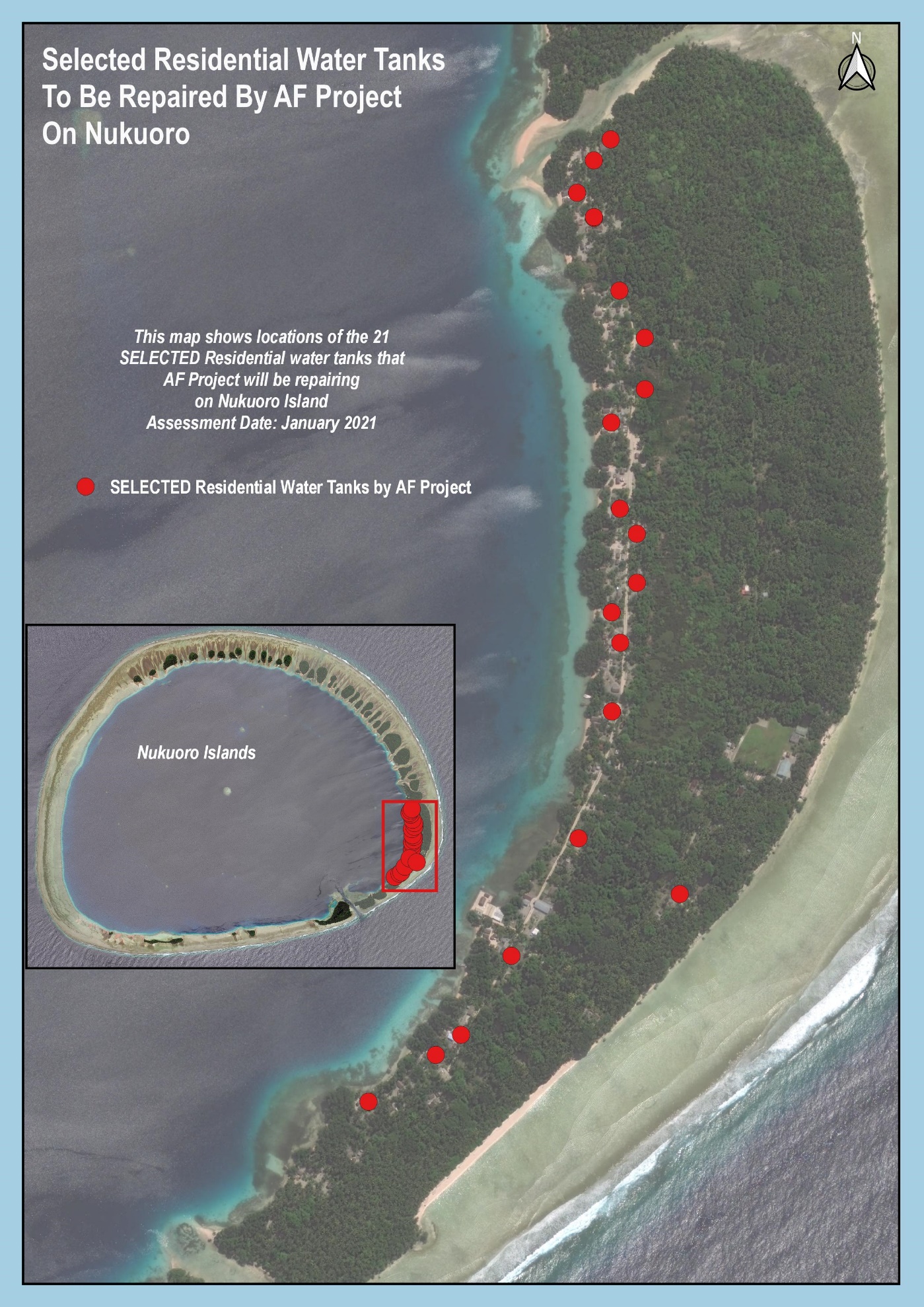 Map 2: Kapingamarangi Residential water tanks (Already Repaired by AF)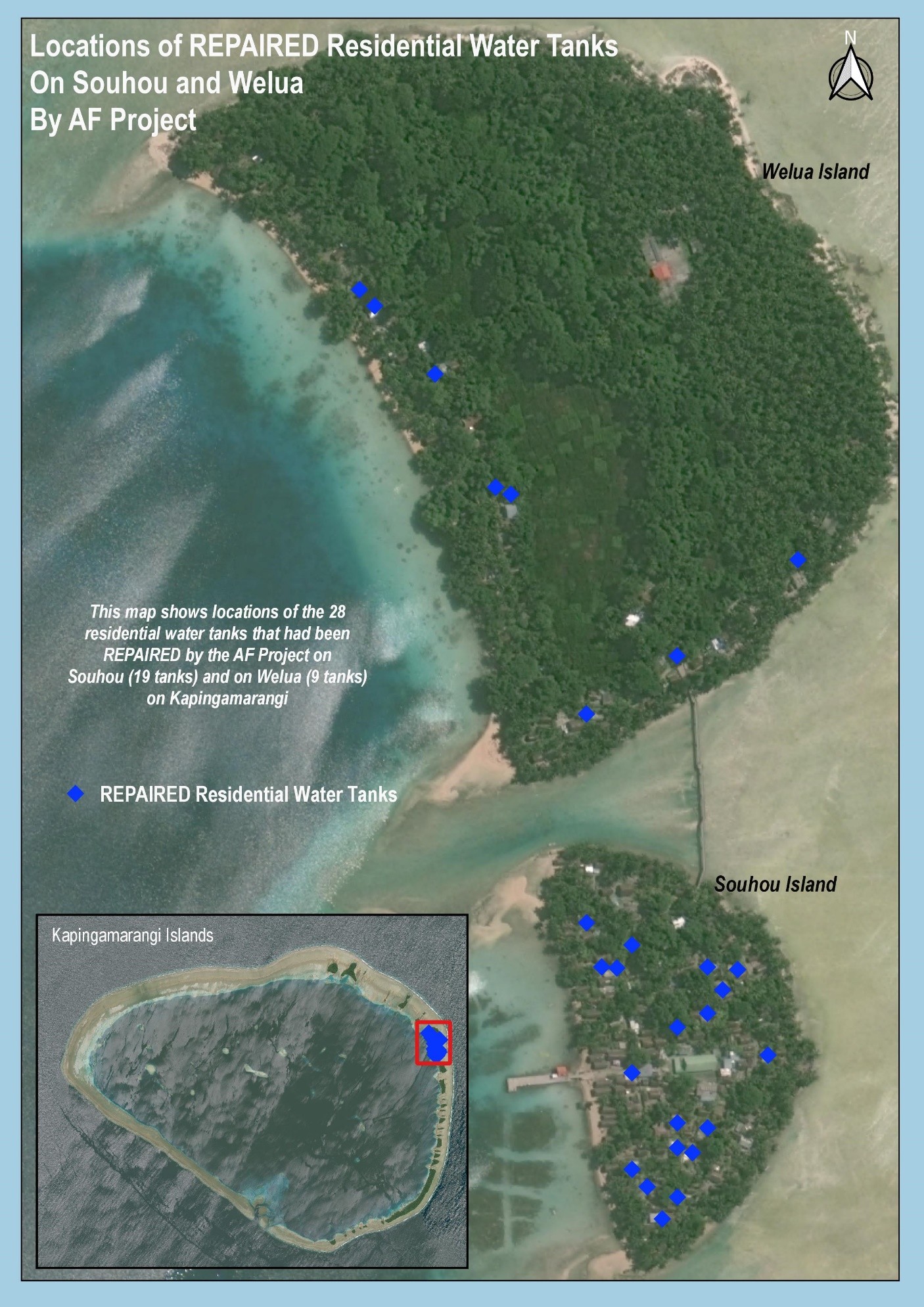 Before Picture – taken on May 2020Before constructionAfter Picture – taken on January 2021 After construction of the base and wall of the water wellAfter Picture – taken on January 2021 After construction of the base and wall of the water well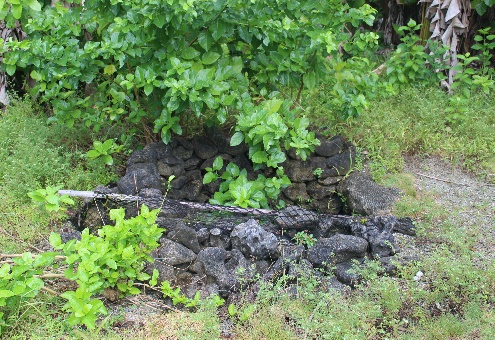 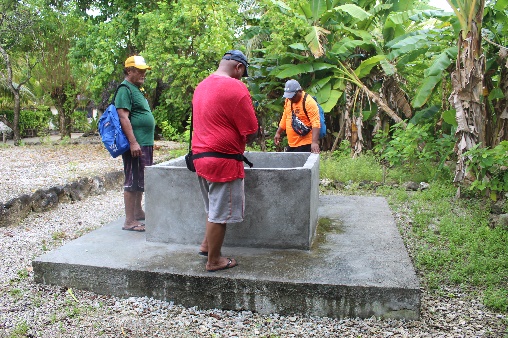 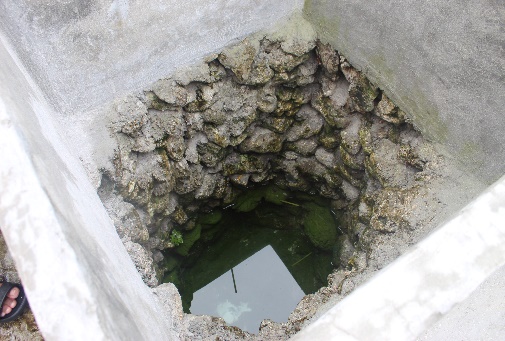 Before Picture – taken on May 2020Before constructionAfter Picture – taken on January 2021 After construction of the base After Picture – taken on January 2021 After construction of the base 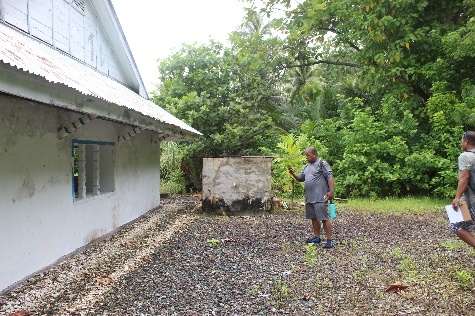 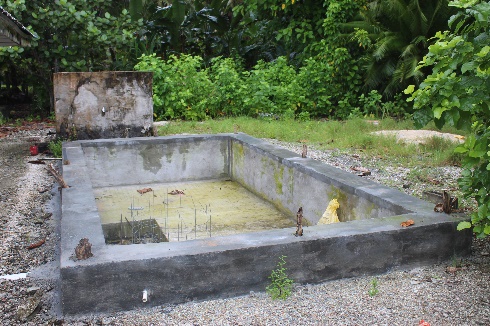 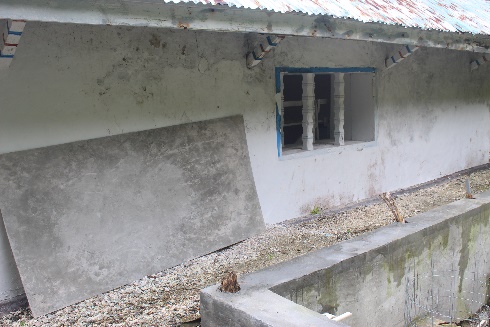 Site #IslandTank OwnerX-CoordinateY-CoordinateAssessment DateWater Storage Structure Assessment Water Storage Structure Assessment Water Storage Structure Assessment Water Storage Structure Assessment Water Storage Structure Assessment Water Storage Structure Assessment Site #IslandTank OwnerX-CoordinateY-CoordinateAssessment Date# of Water StoragesTank Structure MaterialTank Measurements (ft)Total Capacity (US gallon)Structure ConditionComments & Recommendations 1NukuoroTenny Leopold154.96913.8336171/20/211ConcreteL5’xW5’’xH4’ 748.05Cracked at the side and leaking faucetNeed repairing2NukuoroCarson/Triny154.96993.8341731/20/211ConcreteCracked and poor catchmentNeed repairing3NukuoroAdelaide Henry154.97023.8344121/20/211ConcreteL8’xW8’xH8’ 3830.03Cracked and poor catchmentNeed repairing4NukuoroJacob R154.97083.8353521/20/211ConcreteCracked and rusted coverNeed repairing5NukuoroTenned Jacob154.9723.8382611/20/211ConcreteL6’xW6’xH5’1346.49Cracked at the sideNeed repairing6NukuoroMideon Ezekias154.97213.839081/20/211ConcreteD6’xH5’1057.00Cracked and poor catchmentNeed repairing7NukuoroAmbelihna L154.9723.8394431/20/211ConcreteBroken faucetNeed repairing8NukuoroEtaina E154.97233.8397941/20/211ConcreteCracked at the sideNeed repairing9NukuoroKadrihna S154.97233.8403781/20/211ConcreteLeaking faucetNeed repairing10NukuoroHellen A154.97213.8406771/20/211ConcreteCracked at the sideNeed repairing11NukuoroGatterson Sebastian154.9723.8417051/20/211ConcreteD6’xH5’1057.00Cracked at the side poor catchmentNeed repairing12NukuoroBermino Retinan154.97243.84211/20/211ConcreteD8’xH6’2254.93Rusted faucet and poor catchmentNeed repairing13NukuoroJano Rudolph154.97243.8427131/20/211ConcreteD8’xH4’ 1503.29Cracked at the sideNeed repairing14NukuoroLambert Ezekias154.97213.8432761/20/211ConcreteD6’xH5’ 1057.00Cracked and missing catchment and faucetNeed repairing15NukuoroHarson Henry (1)154.97183.8441441/20/211ConcreteL12’xW11’xH3’2962.29Cracked and rusted catchmentNeed repairing16NukuoroHarson Henry (2)154.97183.8441541/20/211ConcreteL8’xW6’xH2’ 718.13Cracked and rusted catchmentNeed repairing17NukuoroGodaro Lekka154.97163.8444441/20/211ConcreteD8’xH6’ 2254.93Cracked at the sideNeed repairing18NukuoroSenard Leopold (1)154.97183.8448291/20/211ConcreteD5’xH5’734.03Cracked and rusted catchmentNeed repairing19NukuoroSenard Leopold (2)154.9723.8450791/20/211ConcreteL13’xW13’xH4.7’5941.78Cracked and rusted catchmentNeed repairing20NukuoroBerney C (1)154.97163.836751/20/211ConcreteCracked and rusted catchmentNeed repairing21NukuoroBerney C (2)154.97283.8360831/20/211ConcreteCracked and missing faucetNeed repairingSite #IslandTank OwnerX-CoordinateY-CoordinateAssessment DateWater Storage Structure Assessment Water Storage Structure Assessment Water Storage Structure Assessment Water Storage Structure Assessment Water Storage Structure Assessment Water Storage Structure Assessment Site #IslandTank OwnerX-CoordinateY-CoordinateAssessment Date# of Water StoragesTank Structure MaterialTank Measurements (inches)Total Capacity (US gal)Structure ConditionComments & Recommendations1KapingaUsast Ngage154.80761.0770791/22/211ConcreteL-123” sq. H-67”4,388.07Repaired tank with catchment; good conditionIn-use2KapingaRensper Coobai154.80771.0772241/22/211ConcreteL-124” sq. H-60”3,993.77Repaired tank with catchment; good conditionIn-use3KapingaChristian Dai Koopai154.80751.0772931/22/211ConcreteL-125” sq. H-64”4,329.00Repaired tank with catchment; good conditionIn-use4KapingaKuine Tagalu154.80741.0774091/22/211ConcreteL-137” sq. H-68”5,525.07Repaired tank with catchment; good conditionIn-use5KapingaArkat Tagaluuu154.80771.0775521/22/211ConcreteL-124” sq. H-75”4,992.21Repaired tank with catchment; good conditionIn-use6KapingaMaika NgeiTagalu154.80771.0777181/22/211ConcreteL-169” sq. H-75”9,273.05Repaired tank with catchment; good conditionIn-use7KapingaUsast Diloki154.80781.077521/22/211ConcreteL-136” sq. H-72”5,764.99Repaired tank with catchment; good conditionIn-use8KapingaHarvy Diloki154.80791.0776851/22/211ConcreteD-94” H-70”2,101.90Repaired tank with catchment; good conditionIn-use9KapingaTomicy Duangage154.80831.0781691/22/211ConcreteL-142” sq. H-67”5,848.43Repaired tank with catchment; good conditionIn-use10KapingaSteven Malali154.8081.0786041/22/211ConcreteD-120” H-69”3,376.52Repaired tank with catchment; good conditionIn-use11KapingaDosiko Ngeia Heleu154.80791.0784481/22/211ConcreteL-90” sq. H-68”2,384.42Repaired tank with catchment; good conditionIn-use12KapingaBondaig Ngeia Heleu154.80771.0783551/22/211ConcreteL-104” sq. H-68”3,183.93Repaired tank with catchment; good conditionIn-use13KapingaTwinson Dua Ngeia 154.80791.0787561/22/211ConcreteD-75” H-68”1,299.84Repaired tank with catchment; good conditionIn-use14KapingaSapuro Malali154.80811.0787391/22/211ConcreteL-124” sq. H-72”4,792.52Repaired tank with catchment; good conditionIn-use15KapingaYoster Ngei154.80741.0789031/22/211ConcreteD-130” H-72”4,135.01Repaired tank with catchment; good conditionIn-use16KapingaDison Dai Ngeia154.80711.0790511/22/211ConcreteD-115” H-67”3,011.12Repaired tank with catchment; good conditionIn-use17KapingaBetwel Dai Ngeia154.80721.0787571/22/211ConcreteL-140” sq. H-66”5,600.00Repaired tank with catchment; good conditionIn-use18KapingaKaison Dai154.80731.078751/22/211ConcreteL-135” sq. H-72”5,680.52Repaired tank with catchment; good conditionIn-use19KapingaRobert Dai154.80741.0780521/22/211ConcreteD-76” H-65”1,275.85Repaired tank with catchment; good conditionIn-use20KapingaScothkey Ton Di Bilid154.80771.0808281/22/211ConcreteL-136” sq. H-71”5,684.92Repaired tank with catchment; good conditionIn-use21 & 22KapingaBerry Talai (2 Tanks)154.80851.0814681/22/212ConcreteD-126” H-69”3,722.61Repaired tank with catchment; good conditionIn-use23KapingaDandy Di Adu Kene 1154.80561.0832681/22/211ConcreteD-126” H-703,776.56Repaired tank with catchment; good conditionIn-use24KapingaDandy Di Adu Kene 2154.80571.083161/22/211ConcreteL-80” sq. H-75”2,077.92Repaired tank with catchment; good conditionIn-use25KapingaDandy Dai Alawa154.80611.0827061/22/211ConcreteL-84” sq. H-73”2,229.82Repaired tank with catchment; good conditionIn-use26KapingaRubino Agaidai154.80651.0819521/22/211ConcreteL-123” sq. H-72”4,715.53Repaired tank with catchment; good conditionIn-use27KapingaSakius Agaidai154.80661.0819051/22/211ConcreteD-7’ H-9’2,589.64Repaired tank with catchment; good conditionIn-use28KapingaJestino Ngaage 154.80711.0804411/22/211ConcreteL-150” sq. H-67”6,525.97Repaired tank with catchment; good conditionIn-use